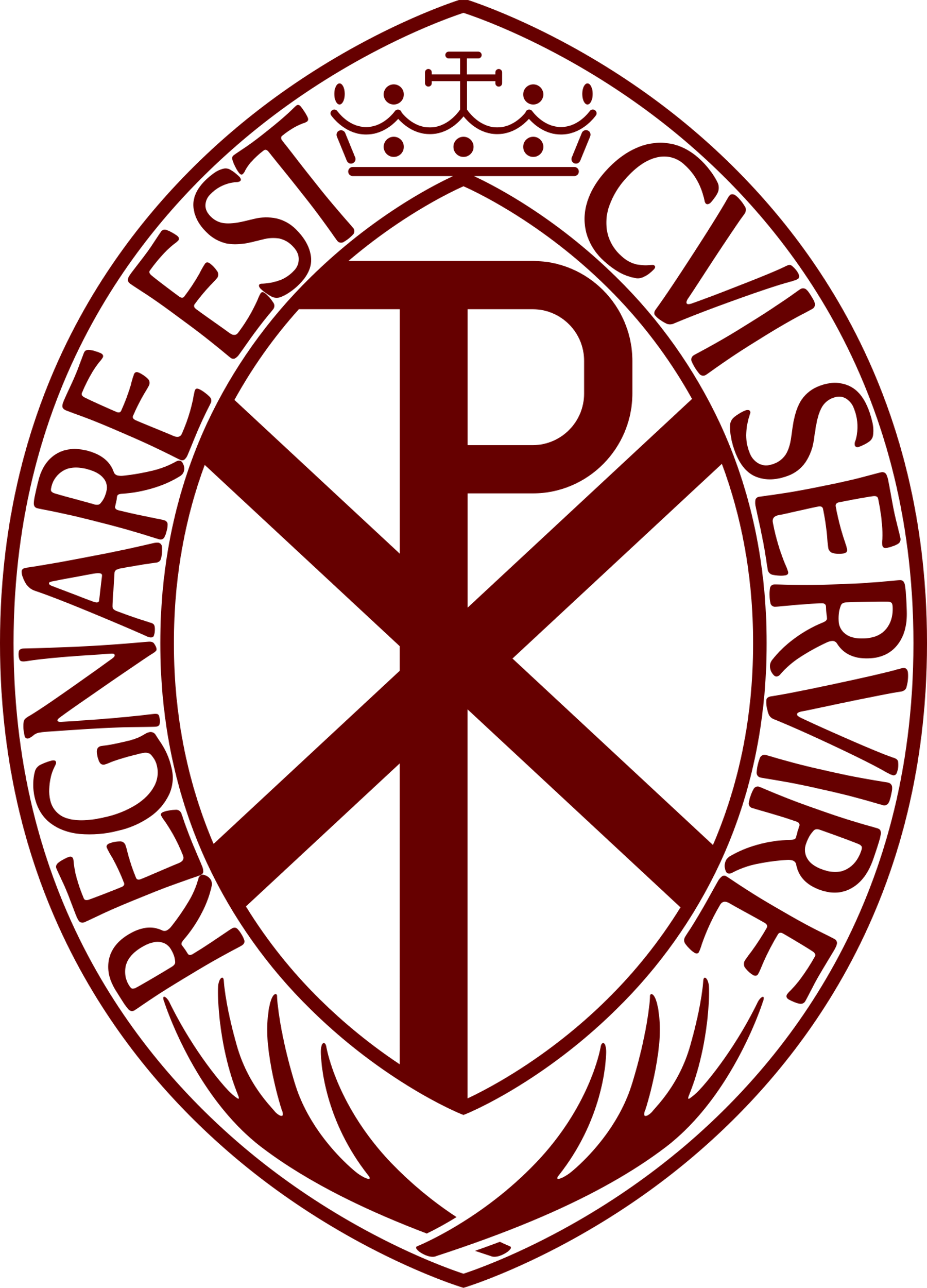 Goods order form and Price ListPrice list last updated: October 2023. Check our website for the current price list before ordering.Photos of all items can be found on the Guild website https://guildofststephen.org/shop/. Orders are processed in batches by our team of volunteers, please allow a minimum of 5 weeks for delivery on all orders. Silver and Gold medals and Medals of Merit must be applied for via your local Diocesan Director of the Guild and cannot be ordered using this form, see the Guild website for information on this process.Orders should be sent to: Goods Manager, Archconfraternity of St Stephen, PO Box 568, London, WC1A 1YT or goodsmanager@guildofststephen.org.ItemItemQuantityPriceAmount DueEnrolment PackBronze Medal, red Medal Cord and Souvenir of Enrolment CardEnrolment PackBronze Medal, red Medal Cord and Souvenir of Enrolment Card£ 5.00Red Medal Cord 
(per metre)Red Medal Cord 
(per metre)£ 0.90Souvenir of Enrolment CardSouvenir of Enrolment Card£ 0.30Certificate of Merit
Guild medal printed in Bronze on cream flake parchment
A4 size, pack of 10Certificate of Merit
Guild medal printed in Bronze on cream flake parchment
A4 size, pack of 10£ 7.50Drawstring BagLess than 10 (each)£ 3.50Drawstring Bag10 or more (each)£ 3.33Guild TieDark Blue - single woven red and gold Chi-Rho motif£14.00Guild TieMaroon - single woven red and gold Chi-Rho motif£14.00Enrolment RegisterEnrolment Register£15.00HandbookLess than 10 (each)£ 3.50Handbook10 or more (each)£ 3.15Face MasksFace Masks£ 3.50Lapel BadgeEnamel, gold, Chi-Rho motif on a red background, stud fittingLapel BadgeEnamel, gold, Chi-Rho motif on a red background, stud fitting£ 2.50Medal PouchMedal Pouch£ 2.70PostageOrder total less than £5£ 1.00PostageOrder total more than £5£ 0.00PostageOutside of UK mainlandPOATotal (Item Total + Postage)Date of orderGuild Branch, Church or Parish
(include Guild branch number if known)DioceseContact name Postal address (where the goods will be sent to)E-mail address or telephonePayment for the above amount byEnclosed Cheque (Payable to: “Archconfraternity of St Stephen”)